Администрация сельского поселения «Жипхегенское»ПОСТАНОВЛЕНИЕ«22» июля 2022 года                                                                                 № 30п.ст. ЖипхегенОб утверждении дизайн – проекта благоустройства Парк Победы, по адресу: Забайкальский край, Хилокский район, п.ст. Жипхеген, ул. Шоссейная 2а, в рамках реализации муниципальной программы «Формирование комфортной городской среды в сельском поселении «Жипхегенское» на 2018-2024 годы», подлежащей благоустройству в 2023 годуВ целях реализации федерального проекта «Формирование комфортной городской среды» в составе государственной программы Российской Федерации «Обеспечение доступным и комфортным жильем и коммунальными услугами граждан Российской Федерации», Федеральным Законом от 06 октября 2003 года № 131-ФЗ «Об общих принципах организации местного самоуправления в Российской Федерации», Постановлением Правительства Забайкальского края от 31 августа 2017 года № 372 «Об утверждении государственной программы Забайкальского края «Формирование современной городской среды (2018-2022 годы)», учитывая Протокол от 21 июля 2022 года № 1 заседания муниципальной общественной комиссии, администрация сельского поселения «Жипхегенское» постановляет:Утвердить дизайн-проект благоустройства Парк Победы, по адресу: Забайкальский край, Хилокский район, п.ст. Жипхеген, ул. Шоссейная 2а, в рамках реализации муниципальной программы «Формирование комфортной городской среды в сельском поселении «Жипхегенское» на 2018-2024 годы» в 2023 году, согласно приложению.Контроль за исполнением данного постановления оставляю за собой.Разместить настоящее постановление в информационно-телекоммуникационной сети «Интернет» на официальном сайте муниципального района «Хилокский район» в разделе сельское поселение «Жипхегенское» и на информационных стендах администрации сельского поселения «Жипхегенское».Глава сельского поселения «Жипхегенское»                                                    С.М. ПритвороваПриложениек постановлению администрациисельского поселения «Жипхегенское»от «22» июля 2022 года № 30Текстовое описаниеДизайн - проекта Парк Победы, расположенного по адресу: Забайкальский край, Хилокский район, п.ст. Жипхеген ул. Шоссейная 2аНаименование общественной территории и адрес:«Парк Победы», Забайкальский край, Хилокский район п.ст. Жипхеген ул. Шоссейная 2а.Данная территория поддержана большинством количеством голосов на общественных обсуждениях (рейтинговых голосованиях), проведенных с 22 июня по 21 июля 2022 года. Всего в общественных обсуждениях участие приняло 125 человек, за данную территорию подано 125 голосов. Итоги голосований зафиксированы протоколом общественной муниципальной комиссии от 21 июля 2022 года № 1.Общая площадь благоустройства составляет 1350 кв.м.Реализация проекта благоустройства Парка Победы п.ст. Жипхеген позволит улучшить экологический фон территории села, позволит воспитать уважительное, бережное отношение к историческому и культурному наследию малой Родины. Каждый Россиянин должен быть патриотом своего Отечества, должен служить его интересам, всегда быть готовым защищать его. Пройдут века, сменится не одно поколение, а слава о подвигах русского народа, одержавшего победу в Великой Отечественной войне не должна потускнеть в памяти человечества. Имена сложивших свои головы на дорогах войны должны навечно остаться в памятниках, мемориальных досках, названиях улиц.Концепция проекта направлена на культурное обогащение и патриотическое воспитание молодого поколения. Патриотизм призван дать новый импульс духовному оздоровлению народа, поэтому разработка и реализация проекта по патриотическому воспитанию граждан является актуальной задачейПроектируемая территория представляет собой огороженный парк, в котором установлен Памятник, который необходимо отреставрировать и установить две  мемориальные плиты в память о солдатах принявших участие в Великой Отечественной Войне, благоустройство площадки перед памятником, определены места для отдыха, к элементам благоустройства также можно отнести вазы для возложения цветов, а также установка уличного освещения. Уличное освещение необходимо для полноценной жизнедеятельности любых населенных пунктов. И оно применяется не только в целях безопасности, но и для украшения общественной территории.Настоящим проектом предусматриваются следующие виды работ: 1.Устройство границ парка, демонтаж изношенного ограждения по периметру парка и установка металлического забора со стороны дороги по  улице Шоссейная (протяженность 58 метров), а там, где границы парка смежные с соседними земельными участками установка забора из проф. листа (протяженность 74 метра) высотой 1,8 м. на бетонном фундаменте (ш=0,2 м., в=0,5 м., д=429 м.). Общая протяженность ограждения – 132 метра.2. Устройство покрытия из тротуарной плитки площадью 80 кв.м. (длина 20 м., ширина 4 м.)3. Установка скамеек в количестве 5 штук.4. Установка урн в количестве 4 штук.5. Установка светильников в количестве 4 штуки.6. Установка вазонов для возложения цветов в количестве 6 штук.7. Установка мемориальных плит в количестве 2 штук.8. Реконструкция Памятника Победы.Планируемая сметная стоимость работ по благоустройству территории составляет  1432,10 тыс. руб.Памятник Победы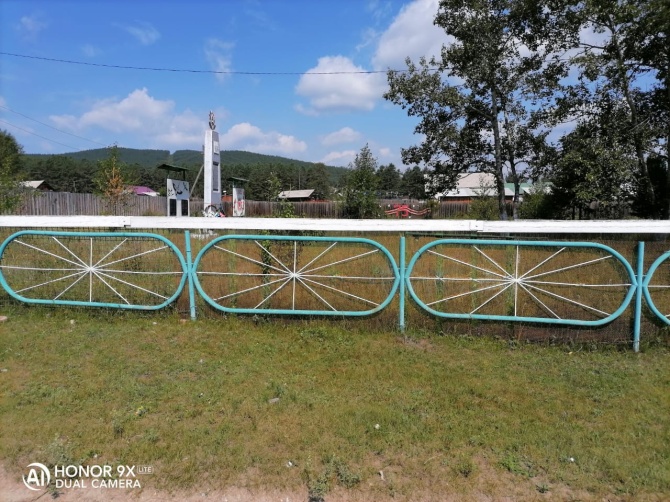 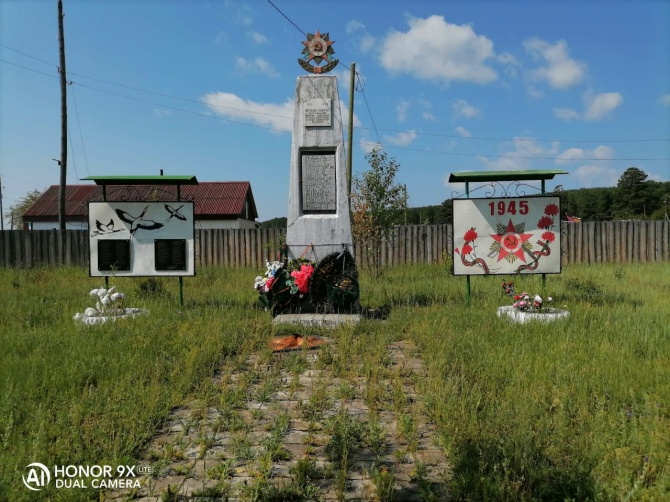 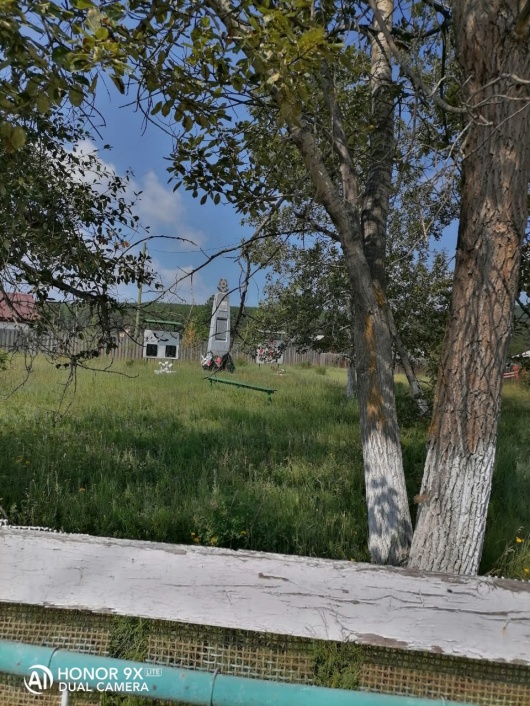 Визуальное описаниедизайн-проект парк Победы, расположенного по адресу: Забайкальский край, Хилокский район, п.ст. Жипхеген ул. Шоссейная д. 2а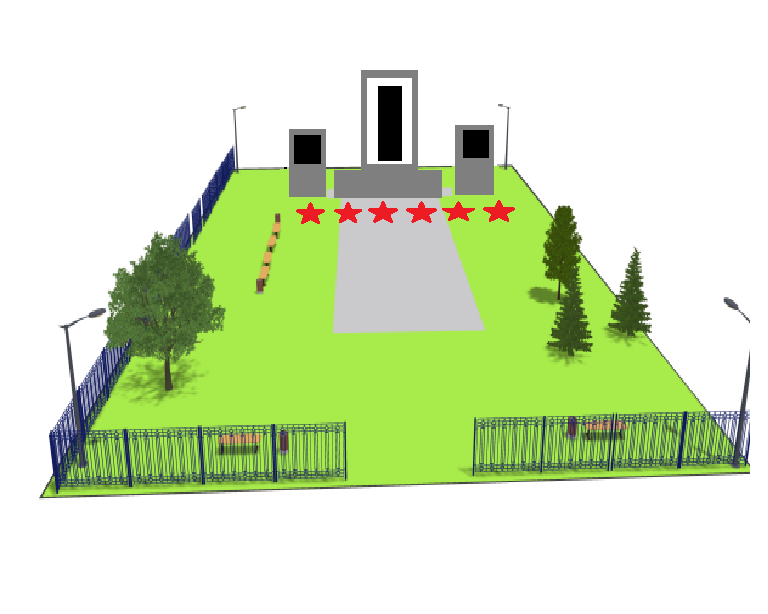 Примерная визуализация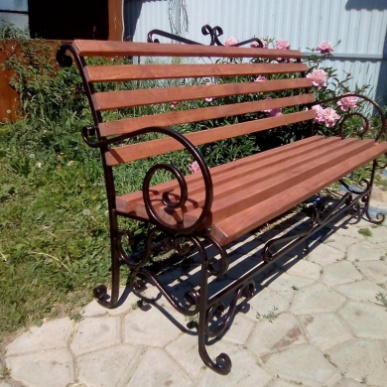 Примерная визуализация скамейки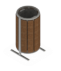 Примерная визуализация урны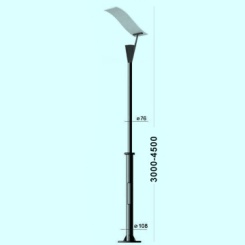 Уличный светильник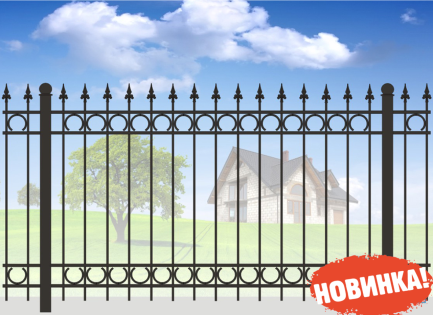 Металлический забор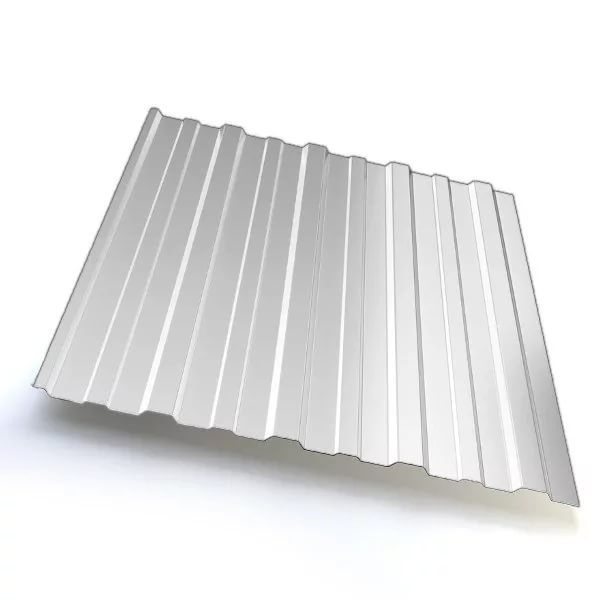 Забор из проф. листа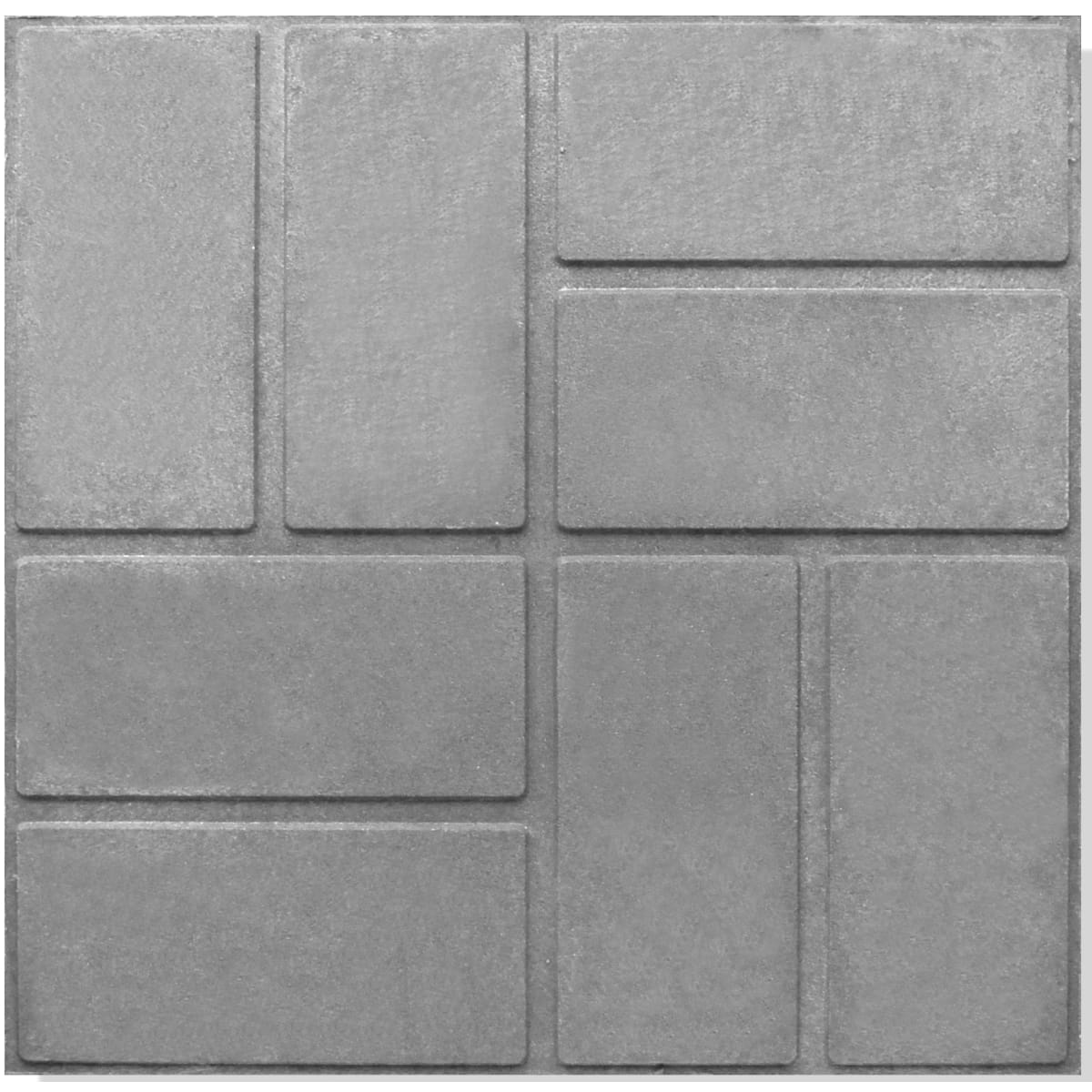 Тротуарная плитка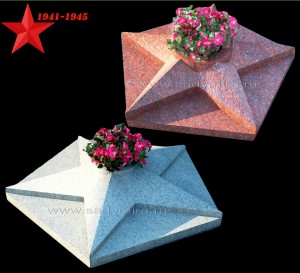 Вазоны для цветов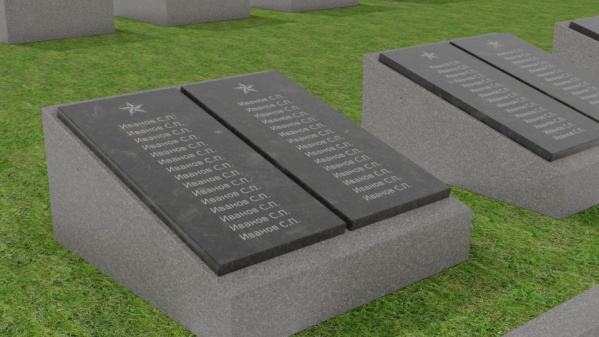 Мемориальная плита